事業計画書１．事業概要※本様式は、1枚に収めること。２．実施計画書※枚数制限なし。同一内容であれば任意の様式での提出も可。写真や動画の使用も可。３．実施体制説明書４．事業スケジュール※枚数制限なし。必要に応じて、行や列を加除すること。同一内容であれば任意の様式での提出も可。５．収支予算書（１）経費　※必要に応じて、行や列を加除すること。（２）収支内訳収入の部支出の部（３）交付申請額事業実施者（代表）事業者※共同事業の場合、代表となる事業者（1者）を記載すること。※共同事業の場合、代表となる事業者（1者）を記載すること。※共同事業の場合、代表となる事業者（1者）を記載すること。事業実施者代表者※共同事業の場合、代表となる事業者の代表者（役職、氏名）を記載すること。※共同事業の場合、代表となる事業者の代表者（役職、氏名）を記載すること。※共同事業の場合、代表となる事業者の代表者（役職、氏名）を記載すること。事業実施者共同事業者※共同事業の場合、構成事業者を全て記載すること。※共同事業の場合、構成事業者を全て記載すること。※共同事業の場合、構成事業者を全て記載すること。事業実施者実施責任者(所属・役職・氏名)※共同事業の場合、代表事業者に所属している者とする。電話番号事業実施者実施責任者(所属・役職・氏名)※共同事業の場合、代表事業者に所属している者とする。Eメール事業概要事業名新潟市ＸＲコンテンツ実装事業補助金「〇〇〇〇〇〇〇〇〇〇事業」※実装事業の内容を端的に表現する名称とすること。新潟市ＸＲコンテンツ実装事業補助金「〇〇〇〇〇〇〇〇〇〇事業」※実装事業の内容を端的に表現する名称とすること。新潟市ＸＲコンテンツ実装事業補助金「〇〇〇〇〇〇〇〇〇〇事業」※実装事業の内容を端的に表現する名称とすること。事業概要事業内容・イメージ図※「２．実施計画書」の内容を要約し、簡潔に記載すること。※「２．実施計画書」の内容を要約し、簡潔に記載すること。※「２．実施計画書」の内容を要約し、簡潔に記載すること。事業概要事業費〇〇〇千円（税別）※千円未満切り捨て〇〇〇千円（税別）※千円未満切り捨て〇〇〇千円（税別）※千円未満切り捨て事業の前提となる地域の課題※事業を実施する前提となる地域の課題や社会の状況等について、できるだけわかりやすく記載すること。事業の目標・期待される効果等※事業の内容や要件を踏まえて、最終的な事業の目標や期待される効果について、できるだけわかりやすく記載すること。事業の具体的な内容等※ＸＲを活用して、何をどのように実装するのか、事業の内容を具体的に記載すること。事業の達成目標等※事業で達成するべき目標等を可能な限り明確かつ定量的に記載すること。事業の波及効果・継続性※本事業を通して考えられる地域経済に与える波及効果について、具体的に記載すること。また、継続して実施する場合の継続方法や内容を具体的に記載すること。経験・実績等経験・実績等経験・実績等※これまでの本事業と同様又は類似の事業の経験・実績について、事例を踏まえて具体的に記載すること。※これまでの本事業と同様又は類似の事業の経験・実績について、事例を踏まえて具体的に記載すること。※これまでの本事業と同様又は類似の事業の経験・実績について、事例を踏まえて具体的に記載すること。実施体制実施体制実施体制※図等を用いて実施体制をわかりやすく表現すること。また、役割ごとに想定している人員についても記入すること。事業の実施に関与する者全てについて、役割と責任を明記すること。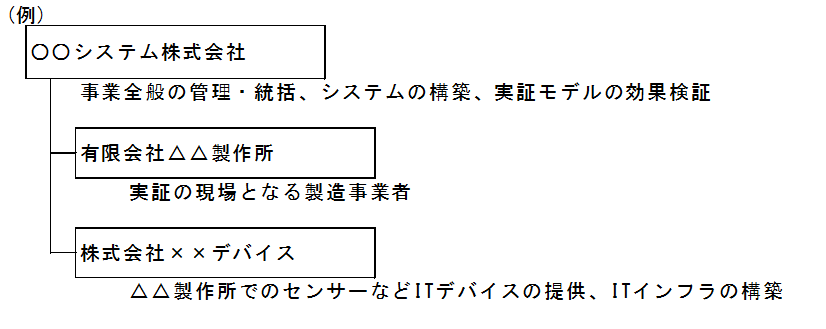 ※図等を用いて実施体制をわかりやすく表現すること。また、役割ごとに想定している人員についても記入すること。事業の実施に関与する者全てについて、役割と責任を明記すること。※図等を用いて実施体制をわかりやすく表現すること。また、役割ごとに想定している人員についても記入すること。事業の実施に関与する者全てについて、役割と責任を明記すること。各主体の役割各主体の役割各主体の役割No.名称役割及び責任1○○システム株式会社○○情報を取得分析するためのシステムの構築事業計画立案、報告書取りまとめなど事業全般の管理・統括実証モデルの効果検証2有限会社△△製作所実証の現場となる製造事業者△△の設計・製作3株式会社××デバイス△△製作所でのセンサーなどITデバイスの提供△△製作所のITインフラの構築実施責任者（プロジェクトリーダー）実施責任者（プロジェクトリーダー）実施責任者（プロジェクトリーダー）氏名氏名勤務先及び職歴概要企業 一郎（きぎょう いちろう）企業 一郎（きぎょう いちろう）○○システム株式会社H○年入社。新発田支社、長岡支社、本社営業部長などを歴任。現在は本社第一事業部ゼネラルマネージャー。連絡担当者（主たる連絡先となる者をNo.1に記載すること）連絡担当者（主たる連絡先となる者をNo.1に記載すること）連絡担当者（主たる連絡先となる者をNo.1に記載すること）No.名称連絡先1○○システム株式会社○○部門○○担当　（役職）　企業 太郎（きぎょう たろう）〒000-0000　新潟市○○区1-1-1電話：000-000-0000　Eメール：xxx@xxxxxxxxxx2有限会社△△製作所△△部門△△担当　（役職）　企業 次郎（きぎょう じろう）〒000-0000　新潟市○○区1-1-1電話：000-000-0000　Eメール：xxx@xxxxxxxxxx3株式会社××デバイス××部門××担当　（役職）　企業 花子（きぎょう はなこ）〒000-0000　新潟市○○区1-1-1電話：000-000-0000　Eメール：xxx@xxxxxxxxxx事業内容R6年9月10月11月12月R7年1月2月事業費(千円/税抜)（例）1.□□に関する実装1.1.□□の準備1.2.□□サービスの構築1.2.1.基本設計～詳細設計1.2.2.テスト～開発2.■■に関する実装2.1.■■の準備2.2.■■の実装3.実績報告書の取りまとめ****,****,*******,******合計合計合計合計合計合計合計*,***補助対象経費区分補助対象経費区分名称、型式、職種等数量単位単価概算費用(円/税別)(1)報償費(1)報償費(1)報償費(1)報償費(1)報償費(1)報償費小計(2)原材料費(2)原材料費(2)原材料費(2)原材料費(2)原材料費(2)原材料費小計(3)備品費(3)備品費(3)備品費(3)備品費(3)備品費(3)備品費小計(4)消耗品費(4)消耗品費(4)消耗品費(4)消耗品費(4)消耗品費(4)消耗品費小計(5)通信運搬費(5)通信運搬費(5)通信運搬費(5)通信運搬費(5)通信運搬費(5)通信運搬費小計(6)機械器具借上料(6)機械器具借上料(6)機械器具借上料(6)機械器具借上料(6)機械器具借上料(6)機械器具借上料小計(7)開発費(7)開発費(7)開発費(7)開発費(7)開発費(7)開発費小計(8)直接人件費(8)直接人件費(8)直接人件費(8)直接人件費(8)直接人件費(8)直接人件費小計(9)旅費(9)旅費(9)旅費(9)旅費(9)旅費(9)旅費小計(10)その他諸経費(10)その他諸経費(10)その他諸経費(10)その他諸経費(10)その他諸経費(10)その他諸経費小計(11)補助対象外経費(11)補助対象外経費(11)補助対象外経費(11)補助対象外経費(11)補助対象外経費(11)補助対象外経費小計合計合計合計合計合計合計科目摘要金額(円/税別)収入新潟市ＸＲコンテンツ実装事業補助金収入事業実施者負担金合計合計科目摘要金額(円/税別)支出補助対象経費支出補助対象外経費合計合計新潟市ＸＲコンテンツ実装事業補助金金額(円/税別)新潟市ＸＲコンテンツ実装事業補助金